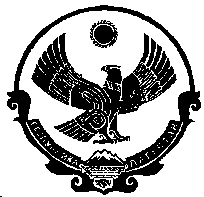 РЕСПУБЛИКА ДАГЕСТАН СОБРАНИЕ ДЕПУТАТОВ ГОРОДСКОГО ОКРУГА «ГОРОД КИЗИЛЮРТ»РЕШЕНИЕ  № 12-01/06                                                                                       17 октября 2019 годаЗаслушав и обсудив информацию заместителя главы - начальника финансового управления администрации ГО «Город Кизилюрт» Бекова А.А. «О ходе исполнения бюджета городского округа «Город Кизилюрт» за 9 месяцев 2019 года», Собрание депутатов ГО «город Кизилюрт»решает:1. Утвердить основные характеристики городского бюджета городского округа «Город Кизилюрт» за 9 месяцев 2019 года:общий объем исполнения бюджета города по доходам в сумме  518576,6 тыс. рублей согласно приложению № 1 к настоящему решению;общий объем исполнения бюджета по расходам в сумме 511548,3  тыс. рублей согласно приложению № 2 к настоящему решению;источники финансирования дефицита городского бюджета согласно приложению № 3 к настоящему решению;	2. Опубликовать настоящее решение в газете «Кизилюртовские вести» и разместить на официальном сайте ГО  «Город Кизилюрт».       ПРЕДСЕДАТЕЛЬ СОБРАНИЯ ДЕПУТАТОВ                                                        М.П. УЦУМИЕВ   Приложение № 1                                                                                     к решению Собрания депутатов № 12-01/06 от 17.10.2019г.   Исполнение плана по доходам на 01 октября 2019 года                                                                                                                                                                                            Приложение № 2                                                                                   к  решению Собрания депутатов № 12-01/06 от 17.10.2019г.                 Исполнение плана по расходам на 01 октября 2019 года   Приложение № 3                                                                         к решению Собрания депутатов  № 12-01/06 от 17.10.2019г.Администраторы источников внутреннего финансирования дефицита бюджетагородского округа «Город Кизилюрт» на 01 октября 2019 года.(тыс.руб.)Об утверждении исполнения бюджета ГО «Город Кизилюрт»за 9 месяцев 2019 годаНаименование доходовПервон  .план на 2019г.Уточнен. план на 2019 годПлан на 01.10.19 гИсполнение на 01.10.19 г.% выполнения плана к уточнен.плану% выполнения плана на 01.10.19гНалога на доходы физ. лиц462926365243900,046862,073,6106,7Акцизы2939,92939,92099,02436,682,9116,1Единый налог на вмененный доход для отделных видов  деятельности711471144388,04632,765,1105,6Налог, взимаемый в связи с применением упрошенной системы налогообложения230652306513528,023101,4100,2170,8Единый сельскохозяйственный налог28428474,7381,9134,5511,2Налог, взимаемый в связи с применением патентной системы налогообложения133133101,070,853,270,1Налог на имущ. физ. лиц989698962321,02197,622,294,7Земельный налог24617246178429,09272,037,7110,0Госпошлина176217621234,0     1079,061,387,4Доходы от испльзования имущества, находящегося в госуд. и муницальной собственности4289,64289,62975,02568,359,986,3Плата при пользовании природных ресурсов205,1Доходы от оказания платных услуг и комненсации затрат государства2680033307,419400,013773,641,471,0Доходы от продажи материальных  и нематер. активов3100,07600,05400,05720,575,3105,9Штрафы, санкции, возмещения ущерба5810,45810,44100,03975,568,497Прочие неналоговые доходы30,024,5204,0680832,6Итого собственные доходы156102,9184500,3107974,2116481,063,1107,9Дотация из РД98077,998077,973559,073559,075100Субвенция из РД393127,7394232,7293980,8293980,874,6100Субсидии из РД12562,3118253,240300,240300,234,1100Итого финан. помощь503767,9610563,8407840,0407840,066,8100Возвраты остатков прошлых лет -5744,4ИТОГО659870,8795064,1515814,2518576,665,2100,5НаименованиеКод расхода: раздел,глава, целевая статья, вид расходаКод расхода: раздел,глава, целевая статья, вид расходаКод расхода: раздел,глава, целевая статья, вид расходаКод расхода: раздел,глава, целевая статья, вид расходаКод расхода: раздел,глава, целевая статья, вид расходаПервонач. план по бюджетуУточнен. план по бюджетуУточнен. назнач. на 01.10.19 гКассовое исполнен.на 01.10.19 г.% выполнения плана к уточнен.  плану% выполнения плана на 01.10.19 г.Гос. управление0010100000000000000031955,837199,326880,526124,470,297,2Функционирование высшего должностного лица субъекта РФ и органа местного самоуправления001010200000000000001523,41523,41073,01067,570,199,5Глава муниципального образования001010200000000000001523,41523,41073,01067,570,199,5Фонд оплаты труда государственных (муниципальных) органов 001010299800200001211170,01170,0810,0805,268,899,4Взносы по обязательному соц. страхованию на выплаты денежного содержания и иные выплаты работникам государственных (муниципальных) органов 00101029980020000129353,4353,4263,0262,374,299,7Функционирование законодательных (представительных) органов государственной и представительных органов муниципальных образований001010391100200000003463,03463,02055,01977,157,196,2Фонд оплаты труда государственных (муниципальных) органов001010391100200001212236,52236,51350,01331,259,598,6Взносы по обязательному соц. страхованию на выплаты денежного содержания и иные выплаты работникам государственных (муниципальных) органов00101039110020000129675,5675,5405,0391,858,096,7Прочая закупка товаров, работ и услуг для обеспечения государственных (муниципальных) нужд00101039110020000244551,0551,0300,0254,246,184,7Глава местной администрации (исполнительно-распорядительного органа муниципального образования)0010104000000000000097,697,697,6100100 Фонд оплаты труда государственных (муниципальных) органов 0010104883002000012176,476,476,4100100Взносы по обязательному соц. страхованию на выплаты денежного содержания и иные выплаты работникам государственных (муниципальных) органов0010104883002000012921,221,221,2100100Функционирование Правительства РФ, высших исполнительных органов гос. власти субъектов РФ, местных администраций 0010104000000000000017731,917074,812539,012379,472,598,7Руководство и управление в сфере установленных функций органов гос. власти субъектов РФ и органов местного самоуправления0010104998002000000017017,9,16360,812003,011872,172,698,9Фонд оплаты труда государственных (муниципальных) органов001010499800200001219370,09317,27050,07016,975,399,5Иные выплаты персоналу00101049980020000122328,0328,0305,193,093,0Взносы по обязательному соц. страхованию на выплаты денежного содержания и иные выплаты работникам государственных (муниципальных) органов001010499800200001292829,72814,42400,02343,583,397,6Закупка товаров работ и услуг в сфере информационно коммуникационных технологий00101049980020000242400,0310,6180,0179,057,699,4Прочая закупка товаров, работ и услуг для обеспечения муниципальных нужд001010499800200002444068,23410,61925,01920,656,399,8Иные бюджетные ассигнования00101049980020000800350,0180,0120,0107,059,489,2Расходы для выполнения полномочий по образованию и организации деятельности административных комиссий00101040000000000000357,0357,0268,0247,669,492,4 Фонд оплаты труда государственных (муниципальных) органов 00101049980077710121240,6240,6183,0167,169,591,3Взносы по обязательному соц. страхованию на выплаты денежного содержания и иные выплаты работникам государственных (муниципальных) органов0010104998007771012972,772,755,050,569,591,8Прочая закупка товаров, работ и услуг для обеспечения муниципальных нужд0010104998007771024443,743,730,030,068,6100Расходы для выполнения полномочий по образованию и организации деятельности комиссий по делам несовершеннолетних00101049980077720000357,0357,0268,0259,772,796,9 Фонд оплаты труда государственных (муниципальных) органов 00101049980077720121245,6245,6201,0200,481,699,7Взносы по обязательному соц. страхованию на выплаты денежного содержания и иные выплаты работникам государственных (муниципальных) органов0010104998007772012974,274,261,059,379,997,2Прочая закупка товаров, работ и услуг для обеспечения муниципальных нужд0010104998007772024437,237,26,0Осуществление полномочий по составлению (изменению) списков кандитатов в присяжные заседатели федеральных судов общей юрисдикции в РФ001010599800512002443,33,33,3Обеспечение деятельности финансовых, налоговых и таможенных органов и органов финансового (финансово-бюджетного) надзора992010600000000000004576,74626,73525,03487,475,498,9 Фонд оплаты труда государственных (муниципальных) органов 992010699800200001213310,83310,82562,02561,477,4100Взносы по обязательному соц. страхованию на выплаты денежного содержания и иные выплаты работникам государственных (муниципальных) органов99201069980020000129999,9999,9774,0741,974,295,9Закупка товаров работ и услуг в сфере информационно коммуникационных технологий9920106998002000024225,025,012,011,54695,8Прочая закупка товаров, работ и услуг для обеспечения муниципальных нужд99201069980020000244236,4286,4175,0170,859,697,6Иные бюджетные ассигнования992010699800200008004,64,62,01,839,190Руководитель контрольно-счетной палаты муниципального образования и его заместители00101069360020000000820,8820,8608,0598,772,998,5 Фонд оплаты труда государственных (муниципальных) органов 00101069360020000121542,4542,4435,0429,679,298,7Взносы по обязательному соц. страхованию на выплаты денежного содержания и иные выплаты работникам государственных (муниципальных) органов00101069360020000129163,8163,8130,0127,77898,2Прочая закупка товаров, работ и услуг для обеспечения муниципальных нужд00101069360020000244114,6111,640,038,434,496Иные бюджетные ассигнования001010693600200008503,03,03,0100100Резервные фонды местных администраций001011199900206800001000,0Резервные средства001011199900206808701000,0Группа хозяйственного обслуживания001011300000000000001998,71998,71535,01474,173,896,0Фонд оплаты труда учреждений001011319211105901111262,31262,31010,0979,377,697Взносы по обязательному соц. страхованию на выплаты по оплату труда работников и иные выплаты работникам учреждений00101131921110590119381,2381,2305,0304,179,899,7Закупка товаров работ и услуг в сфере информационно коммуникационных технологий0010113192111059024220,010,0Прочая закупка товаров, работ и услуг для обеспечения муниципальных нужд00101131921110590244330,2310,2200,0184,559,592,3Иные бюджетные ассигнования0010113192111059080025,025,010,06,224,862Централизованная бухгалтерия001011300000000000006507,44958,04904,675,498,9Фонд оплаты труда учреждений001011319211105901114792,03670,03644,376,099,3Взносы по обязательному соц. страхованию на выплаты по оплату труда работников и иные выплаты работникам учреждений001011319211105901191447,21108,01082,274,897,7Прочая закупка товаров, работ и услуг для обеспечения муниципальных нужд00101131921110590244263,2180,0178,167,798,9Иные бюджетные ассигнования001011319211105908005,0Расходы на выполнение государственных полномочий по хранению, комплектованию, учету и использованию Архивного фонда РД00101139980077730000188,0188,0141,038,020,227,0Прочая закупка товаров, работ и услуг для обеспечения муниципальных нужд00101139980077730244188,0188,0141,038,020,227,0Мероприятия по отлову и содержанию безнадзорных животных00101134100664600244650,0750,0200,0100,013,350Субсидия в рамках реализации госпрогаммы РД «Развитие государственной гражданской службы РД и муниципальной службы в РД на 2017-2019 годы»0010113145,6145,6-Нац. безопасность и правоохр. деятельность диспетчерская служба001030000000000000003173,73666,72436,02396,365,498,4Руководство и управление в сфере установленных функций001030400000000000001471,81471,81125,01111,675,598,8Государственная регистрация актов гражданского состояния001030499800593000001471,81471,81125,01111,675,598,8 Фонд оплаты труда государственных (муниципальных) органов 00103049980059300121821,0821,0710,0697,685,098,3Взносы по обязательному соц. страхованию на выплаты денежного содержания и иные выплаты работникам государственных (муниципальных) органов00103049980059300129248,0248,0222,0221,989,5100Прочая закупка товаров, работ и услуг для обеспечения муниципальных нужд00103049980059300244402,8402,8193,0192,147,799,5Защита населения и территории от чрезвычайных ситуаций природного и техногенного характера, гражданская оборона00103090000000000000736,11229,1837,0826,367,298,7 Фонд оплаты труда государственных (муниципальных) органов 00103090740120000121550,0918,0625,0624,868,1100Взносы по обязательному соц. страхованию на выплаты денежного содержания и иные выплаты работникам государственных (муниципальных) органов00103090740120000129166,1291,1202,0201,569,299,8Прочая закупка товаров, работ и услуг для обеспечения муниципальных нужд0010309074012000024420,020,010,0Единая диспетчерская служба00103140000000000000965,8965,8474,0458,447,596,7Фонд оплаты труда учреждений00103149880021000111741,8741,8356,0352,147,598,9Взносы по обязательному соц. страхованию на выплаты по оплату труда работников и иные выплаты работникам учреждений00103149880021000119224,0224,0118,0106,347,590,1Национальная экономика000040000000000000002939,951796,89030,29029,917,4100Дорожное хозяйство001040900000000000002939,951250,58789,28789,017,1100Закупка товаров, работ, услуг в целях капитального ремонта муниципального имущества001040915200005902432939,93839,91537,01536,840,0100-Субсидии на ремонт автомобильных дорог общего пользования местного значения0010409153005390024347410,67252,27252,2153,0100Другие вопросы в области национальной экономики00104120000000000000546,3241,0240,944,1100Фонд оплаты труда учреждений00104129990000592111419,6179,0178,942,699,9Взносы по обязательному соц. страхованию на выплаты по оплату труда работников и иные выплаты работникам учреждений00104129990000592119126,762,062,048,9100Ж К Х 0000500000000000000035986,494129,039903,839625,142,199,3Жилищное хозяйство001050100000000000004625,56835,31110,0    1016,714,991,6Закупка товаров, работ, услуг в целях капитального ремонта муниципального имущества001050199935002002431500,01500,0900,0      809,85490Прочая закупка товаров, работ и услуг для обеспечения муниципальных нужд001050199935002002443125,55335,3210,0206,83,8798,5Благоустройство           00105030000000000000     15766,972638,729220,829219,740,2100Уличное освещение001050399960001000003000,04403,22079,12078,747,299,98Прочая закупка товаров, работ и услуг для обеспечения муниципальных нужд001050399960001002443000,04372,02051,02050,646,999,98Иные бюджетные ассигнования0010503999600010080031,128,128,190,4100Озеленение001050399960003000002626,92576,91600,41600,462,1100Прочая закупка товаров, работ и услуг для обеспечения муниципальных нужд001050399960003002442626,92576,91600,41600,462,1100Организация и содержание мест захоронения00105039996000400000140,0140,070,069,749,899,6Прочая закупка товаров, работ и услуг для обеспечения муниципальных нужд00105039996000400244140,0140,070,069,749,899,6Прочие мероприятия по благоустройству городских округов0010503999600050000010000,016475,510711,610711,265,0100Прочая закупка товаров, работ и услуг для обеспечения муниципальных нужд00105039996000500244   10000,016258,910357,610357,663,7100Иные бюджетные ассигнования00105039996000500850216,6354,0353,6163,399,9Реализация мероприятий муниципальной программы формирования комфортнойь городской среды на 2018-2022 годы0010503460F25555024348543,114759,714759,730,4100Реализация мероприятий муниципальной программы формирования комфортнойь городской среды на 2018-2022 годы0010503460F255550244500,0500,0Аппарат УМС И УЖХ0010505000000000000015094.014655.09573,09388,764,198,1Фонд оплаты труда учреждений0010505999000059011110132.49795.26700,06694,268,399,9Взносы по обязательному соц. страхованию на выплаты по оплату труда работников и иные выплаты работникам учреждений001050599900005901193060.02958.22023,01921,765,095,0 Закупка товаров работ и услуг в сфере информационно коммуникационных технологий 0010505999000059024265.065.030,026,04086,7Прочая закупка товаров, работ и услуг для обеспечения муниципальных нужд001050599900005902441706.61706.6800,0745,643,793,2Иные бюджетные ассигонования00105059990000590800130.0130.020,01,20,96Образование00107000000000000000540205,5566812,8408444,4407678,871,999,8Дошкольное образование00107010000000000000159578,8171218,6123812,1123572,472,799,8Детские дошкольные учреждения00107011910106590000159578,8171218,6123812,1123572,472,799,8Фонд оплаты труда учреждений0010701191010659011193668,497495.971616,571536,573,499,9Иные выплаты персоналу учреждения, за исключением фонда оплаты труда0010701191010659011218,518,514,013,975,199,3Взносы по обязательному соц. страхованию на выплаты по оплату труда работников и иные выплаты работникам учреждений0010701191010659011928287,929444.022500,022440,476,299,7Закупка товаров работ и услуг в сфере информационно коммуникационных технологий00107011910106590242261,2261,2100,024,59,424,5Прочая закупка товаров, работ и услуг для обеспечения муниципальных нужд0010701191010659024435174,839294,725858,025833,565,799,9Иные бюджетные ассигнования001070119101065908002168,02178,01197,31197,354,9100Государственная программа Российской федерации «Доступная среда» на 2011-2020 годы001070130000R02712442526,32526,32526,32526,3100100Школы-детские сады, школы начальные, неполные средние и средние00107021920206590000292963,4307577,7222332,0222209,572,299,9Фонд оплаты труда учреждений00107021920206590111198614,5198614,5144200,0144148,772,6100Иные выплаты персоналу учреждения, за исключением фонда оплаты труда00107021920206590112950,0980,0160,0157,516,198,4Взносы по обязательному соц. страхованию на выплаты по оплату труда работников и иные выплаты работникам учреждений0010702192020659011959981,659981,643290,043226,372,199,9Закупка товаров работ и услуг в сфере информационно коммуникационных технологий0010702192020659024290,090,030,025,828,786Закупка товаров работ. услуг в целях капитального ремонта муниципального имущества(программа «150 школ»0010702999004112024310650,010650,010650,0100100Прочая закупка товаров, работ и услуг для обеспечения муниципальных нужд0010702192020659024431042,634930,722787,022787,065,2100Иные бюджетные ассигнования001070219202065908002284,72330,91215,01214,252,199,9Учреждения по внешкольной работе с детьми0010703000000000000078955,979526,156018,055939,770,399,9Фонд оплаты труда учреждений0010703193060659011148666,648666,636020,036015,074,099,9Иные выплаты персоналу учреждения, за исключением фонда оплаты труда0010703193060659011210,510,5Взносы по обязательному соц. страхованию на выплаты по оплату труда работников и иные выплаты работникам учреждений0010703193060659011914697,314697,311283,011282,976,8100Закупка товаров работ и услуг в сфере информационно коммуникационных технологий00107031930606590242123,0183,070,068,937,798,4Прочая закупка товаров, работ и услуг для обеспечения муниципальных нужд0010703193060659024414350,514875,88000,07930,653,399,1Иные бюджетные ассигнования001070319306065908001108,01092,9645,0642,358,899,6Молодежная политика и оздоровление детей001070700000000000001929,01829,01269,01265,469,299,7Фонд оплаты труда учреждений00107073319999000111252,7252,7187,0186,673,899,8Взносы по обязательному соц. страхованию на выплаты по оплату труда работников и иные выплаты работникам учреждений0010707331999900011976,376,357,056,473,998,9Прочая закупка товаров, работ и услуг для обеспечения муниципальных нужд001070733199990002441600,01500,01025,01022,468,299,7Другие вопросы в области образования001070900000000000001943,21826,21355,01309,971,796,7 Фонд оплаты труда государственных (муниципальных) органов 001070999800200001211419,51319,5995,0990,975,199,6Взносы по обязательному соц. страхованию на выплаты денежного содержания и иные выплаты работникам государственных (муниципальных) органов00107099980020000129428,7411,7320,0319,077,599,7Прочая закупка товаров, работ и услуг для обеспечения муниципальных нужд0010709998002000024495,095,040,0Расходы для выполнения полномочий на организацию и осуществление деятельности по опеке и попечительству001070999800777400001070,01070,0803,0531,749,766,2 Фонд оплаты труда государственных (муниципальных) органов 00107099980077740121526,3526,3406,0367,469,890,5Взносы по обязательному соц. страхованию на выплаты денежного содержания и иные выплаты работникам государственных (муниципальных) органов00107099980077740129158,9176,9123,0107,660,887,5Прочая закупка товаров, работ и услуг для обеспечения муниципальных нужд00107099980077740244384,8366,8274,056,715,520,7Основное мероприятие "Поддержка прочих учреждений в сфере образования"001070919211105900003765,23765,22855,32850,275,799,8Фонд оплаты труда учреждений001070919211105901112638,42638,42057,02053,177,899,8Взносы по обязательному соц. страхованию на выплаты по оплату труда работников и иные выплаты работникам учреждений00107091921110590119796,8796,8642,0641,980,6100Закупка товаров работ и услуг в сфере информационно коммуникационных технологий0010709192111059024220,020,07,07,035,0100Прочая закупка товаров, работ и услуг для обеспечения муниципальных нужд00107091921110590244300,0300,0148,0146,949,099,3Иные бюджетные ассигнования0010709192111059085010,010,01,31,313100Культура0010800000000000000021099,721575,814956,014855,268,999,3Дворцы и дома культуры, другие учреждения культуры и средств массовой информации001080100000000000008276,68534,56108,06084,171,399,6Фонд оплаты труда учреждений001080120201005901115836,15836,14300,04295,373,699,9Взносы по обязательному соц. страхованию на выплаты по оплату труда работников и иные выплаты работникам учреждений001080120201005901191762,51762,51370,01360,477,299,3Закупка товаров работ и услуг в сфере информационно коммуникационных технологий0010801202010059024238,038,038,038,0100100Прочая закупка товаров, работ и услуг для обеспечения муниципальных нужд00108012020100590244470,0710,5290,0287,540,599,1Иные бюджетные ассигнования00108012020100590800170,0187,4110,0102,954,993,5Библиотеки0000000000000000000011751,612089,28110,08049,066,699,2Фонд оплаты труда учреждений001080120205005901118578,08542,05750,05706,366,899,2Взносы по обязательному соц. страхованию на выплаты по оплату труда работников и иные выплаты работникам учреждений001080120205005901192590,62590,61800,01796,469,399,8Закупка товаров работ и услуг в сфере информационно коммуникационных технологий0010801202050059024240,076,069,068,890,599,7Прочая закупка товаров, работ и услуг для обеспечения муниципальных нужд00108012020500590244520,0840,1480,0467,155,697,3Иные бюджетные ассигнования0010801202050059080023,040,511,010,425,794,5Руководство и управление в сфере установленных функций органов гос. власти субъектов РФ и органов местного самоуправления001080499800200000001071,5952,1738,0722,175,897,8 Фонд оплаты труда государственных (муниципальных) органов 00108049980020000121823,0728,6560,0545,274,897,4Взносы по обязательному соц. страхованию на выплаты денежного содержания и иные выплаты работникам государственных (муниципальных) органов00108049980020000129248,5223,5178,0176,979,199,4Социальная политика1000000000000014626,912183,68311,28311,268,2100Пенсионное обеспечение00110010000000000000600,0600,0412,6412,668,8100Доплаты к пенсиям, дополнительное пенсионное обеспечение00110012210728960000600,0600,0412,6412,668,8100Пенсии, пособия, выплачиваемые организациями сектора гос. упр.00110012210728960312600,0600,0412,6412,668,8100Социальное обеспечение населения0011003998505000000060,0143,0104,0104,072,7100Пособия по социальной помощи населению0011003998505000036060,0143,0104,0104,072,7100Субсидия гражданам на приобретение жилья001100422500508204123701,53701,53701,53701,5100100Пособия компенсация родит платы001100422301815403134399,74399,72247,22247,251,1100Единовременное пособие устройство детей0011004223075260031370,470,4Пособие опекуны001100422307815203133269,03269,01845,91845,956,5100Физическая культура спорт001110000000000000002596,52749,51831,21830,866,6100 Мероприятия в области городских физкультурно-оздоровительных мероприятий и обеспечение участия городских спортсменов во всероссийских физкультурно-оздоровительных мероприятиях001110224101870100001600,01600,0828,2828,151,8100Иные выплаты, за исключением фонда оплаты труда учреждений, лицам, привлекаемым согласно законодательству для выполнения отдельных полномочий00111022410187010113400,0181,5181,545,4100Прочая закупка товаров, работ и услуг для обеспечения муниципальных нужд001110224101870102441600,01200,0646,7646,753,9100Другие вопросы в области    физкультуры и спорта0011111050020409980020000500500		000000600000000000996,51149,51003,01002,687,2100 Фонд оплаты труда государственных (муниципальных) органов 001111105	99800200009980020000998002000099800200009980020000	9980020000			1112	                            121         750,0       890,0769,0768,786,4100Взносы по обязательному соц. страхованию на выплаты денежного содержания и иные выплаты работникам государственных (муниципальных) органов0011111059980020000                            129226,5239,5234,0233,997,7100Прочая закупка товаров, работ и услуг для обеспечения муниципальных нужд0011111059980020000               24420,020,0Средства массовой информации001120000000000000002537,92537,91696,61696,666,9100Периодическая печать и издательства001120299801650000002537,92537,91696,61696,666,9100Субсидии бюджетным учреждениям на финансовое обеспечение муниципального задания на оказание муниципальных услуг (выполнение работ)001120299801650006112537,92537,91696,61696,666,9100Обслуживание государ. и муниципального долга0011301000000000000088,588,5- Платежи по муниципальному  долгу0011301261022788000088,588,5Обслуживание муниципального долга0011301261022788073088,588,5-Всего расходов655210,8792739,8513489,9511548,364,599,6Наименование показателейКоды классификацииисточников финансирования дефицита бюджетаСуммаФинансовое управление администрации МО «Город Кизилюрт»-7028,3Получение кредитов от других бюджетов бюджетной системы Российской Федерации бюджетами городских округов в валюте Российской Федерации001 01 03 00 00 04 0000 7100,0Погашение городским бюджетом кредитов от других бюджетов бюджетной системы Российской Федерации в валюте Российской Федерации001 01 03 00 00 04 0000 810Изменение остатков средств бюджетов00101050000000000000000-7028,3Увеличение прочих остатков денежных средств бюджетов городских округов001 01 05 02 01 04 0000 510-518576,6Уменьшение прочих остатков денежных средств бюджетов городских округов001 01 05 02 01 04 0000 610511548,3Исполнение государственных гарантий Российской Федерации в валюте Российской Федерации  случае, если исполнение гарантом государственных и муниципальных гарантий ведет к возникновению права регрессного требования гаранта к принципалу либо обусловлено уступкой гаранту прав требования бенефициара к принципалу001 01 06 04 00 01 0000 810Возврат бюджетных кредитов, предоставленных юридическим лицам из бюджетов городских округов в валюте Российской Федерации 001 01 06 05 01 04 0000 640Погашение обязательств за счет прочих источников внутреннего финансирования дефицита бюджетов городских округов001 01 06 06 00 04 0000 810